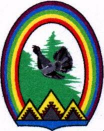 ДЕПУТАТ ДУМЫ ГОРОДА РАДУЖНЫЙХанты-Мансийский автономный округ – Югра от _____________№ _________ на № _________от __________Отчето деятельности депутата Думы города Радужный седьмого созыва Волкова Михаила Николаевича за 2022 годДеятельность Волкова М.Н., депутата Думы города Радужный седьмого созыва в 2022 году была организована в соответствии с Федеральным законом от 06.10.2003 № 131-ФЗ «Об общих принципах организации местного самоуправления в Российской Федерации», Уставом города Радужный, Регламентом Думы города Радужный, утвержденным решением Думы города от 27.05.2008 № 468, планом работы Думы города на 2022 год, утвержденным решением Думы города от 23.12.2021 №131.Работа по основным направлениям деятельности депутата Думы города проводилась в различных видах и формах в соответствии с её компетенцией. Основными видами деятельности депутата Думы города в 2022 году являлись:- принятие решений Думы города;- правотворческая работа в постоянных депутатских комиссиях, на рабочих и пленарных заседаниях Думы, совещаниях, публичных слушаниях;- осуществление экспертной работы по оценке нормативных правовых актов;- работа с населением, обеспечение обратной связи между депутатским корпусом и избирателями;- конструктивное взаимодействие и совместное решение проблемных вопросов с органами государственной власти, администрацией города, консультативно-совещательными органами, руководителями предприятий и учреждений города.В 2022 году как депутат Думы города седьмого созыва участвовал в 10 заседаниях в очном формате.Руководствуясь решением Думы города от 29.04.2010 №20 «О постоянных депутатских комиссиях Думы города Радужный» избран председателем постоянной депутатской комиссии по социальной политике.В течение 2022 года было принято 34 нормативных правовых актов.В Думе города седьмого созыва являюсь членом депутатского объединения политической партии «Единая Россия». В Думе города Радужный регулярно ведется приём граждан по личным вопросам. В 2022 году принято четыре жителя города Радужный. В основном жители обращались в порядке оказания консультационной помощи.В 2022 году принимал активное участие в культурно-массовых и спортивных городских мероприятиях; патриотических, региональных, всероссийских акциях:- «Елка желаний». Подарки – куклы, санки, умная колонка приобретались за счет личных средств- благотворительная акция «Вместе» с вручением подарков детям из малообеспеченных семей;- «Красная гвоздика», цель которой – помощь ветеранам боевых действий «Память поколений»;- в рамках международной акции «Сад Памяти» на берегу реки Аган высадили около 50 саженцев различных хвойных и лиственных деревьев в память о воинах, погибших в Великой Отечественной войне.На основании изложенного можно сделать вывод об исполнении Плана работы Думы города на 2022 год в полном объеме, полномочия, возложенные законодательством на депутата Думы города Радужный, успешно реализованы.Депутат Думы города РадужныйVII созыва									М.Н. Волков628461, Ханты-Мансийский автономный округ – Югра,Тюменская область,г. Радужный, 1 микрорайон, дом 2 Тел. (34668) 25817, факс (34668) 37741E-mail: duma@admradugny.ruОКПО 49843773, ОГРН 1028601468466, ИНН/КПП 8609015287/860901001  